Hader, Hader ikke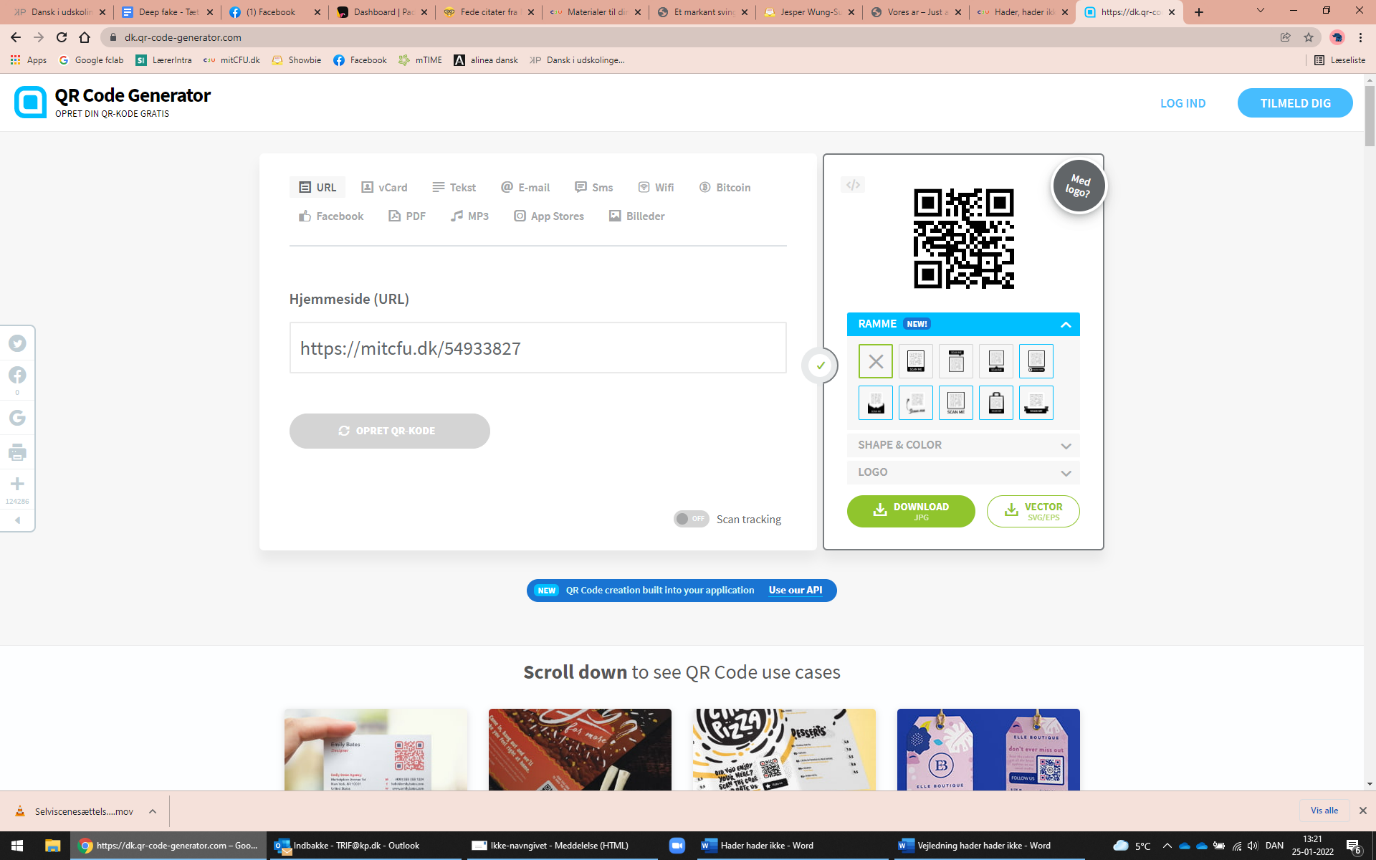 Fag: dansk									Målgruppe: 6.- 8. klassePapirbog: Hader, hader ikke af forfatter Glen Ringtved og Illustrator Otto Dickmeiss, 2018, Carlsens forlagUdarbejdet af: Trine Ferdinand, danskkonsulent CFU KP Link til posten:  https://mitcfu.dk/54933827 Faglig relevans/kompetenceområderOpgaverne i vejledningen her sigter mod at opfylde kompetenceområdet Fortolkning Eleverne kan læreAt analyse billeder og tekst og deres samspil i en billednovelleOm virkemidler i billeder og tekstHvad surrealismen erAt udvælge analysepunkter og analysere et opslagAt fremlægge for klassenIdeer til undervisningenFørTal sammen i klassen om, hvilke forventninger forsidebilledet, titlen og bagsideteksten giver til fortællingen? Hvad mon en billednovelle er?UnderLad dem få bogen med hjem og læse i sin helhed. Lad dem mens de læser, finde tre ting i den, som de undrer sig over. Start med at tale om dem, når I mødes igen. EfterNu skal I i gang med at analysere billednovellen.Start med at lave en fælles analyse af 1. opslag i billednovellen Hader, hader ikke.Lav i fællesskab at analysere 1. opslag i bogen, inden de i makkerpar skal analysere et andet opslag.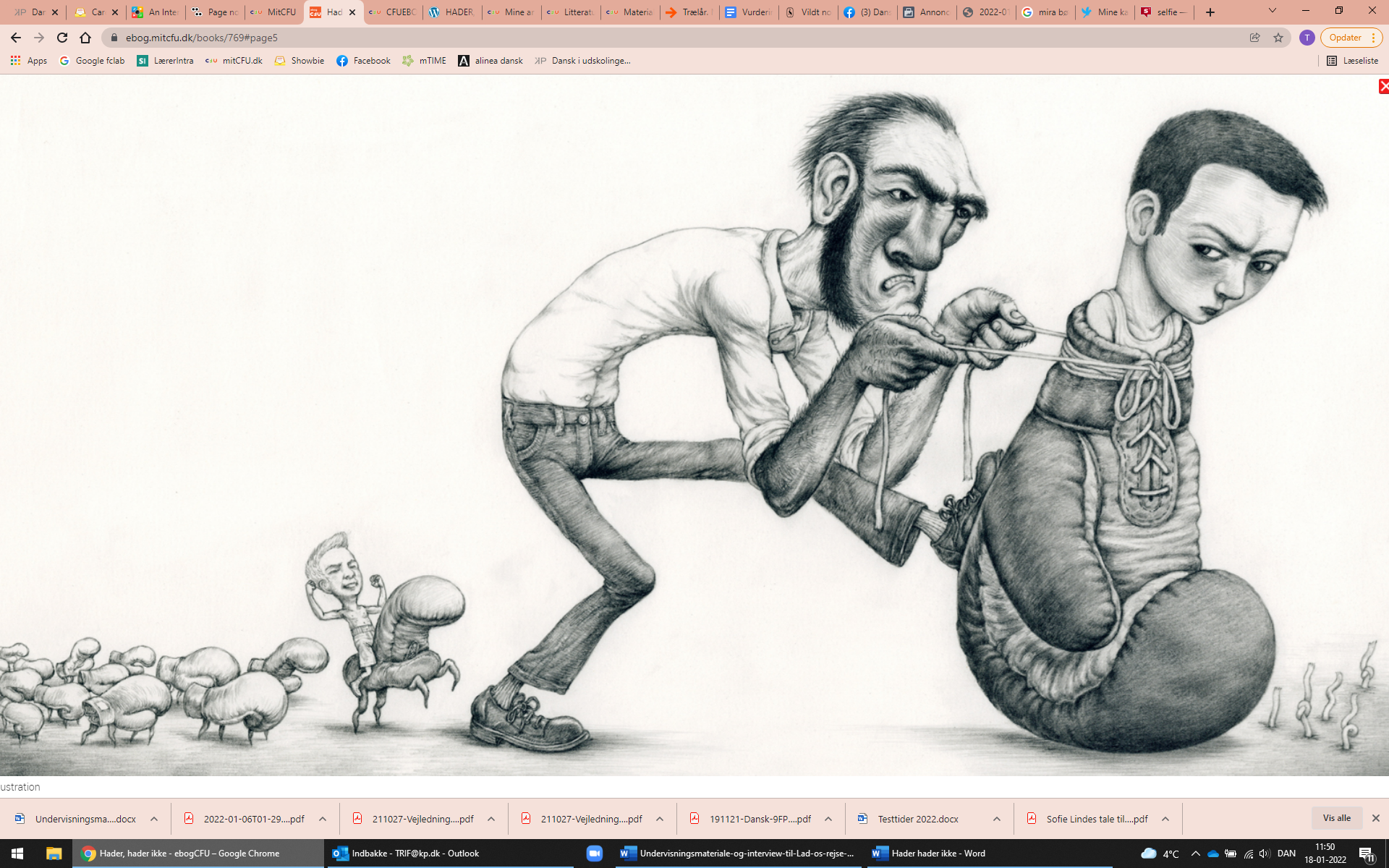 Den skrevne tekstFormenHvorfor står teksten i kursiv?Hvordan virker det, at det første ord “JEG” står med store bogstaver?Sprog:Hvad betyder empati?Hvilken gentagelser er der i sproget?Hvilken virkning har det?Indhold:Hvad er det jeg-fortælleren hader?Hvorfor hader han det?Hvordan er jeg-fortællerens forhold til sin far?BilledetPersonerne:Hvad fortæller farens kropssprog, ansigtsmimik, størrelse og udseende om ham? Hvad fortæller hovedpersonens kropssprog, ansigtsmimik, blikretning, størrelse og udseende om ham? Hvorfor er han mon placeret i en boksehandske - hvad symboliserer det?Hvad fortæller broderens kropssprog, mimik, størrelse og udseende om ham? Hvorfor ridder broderens på en boksehandske?Hvordan er personernes størrelsesforhold og placering i forhold til hinanden? Hvorfor er de mon tegnet sådan?Hvad kan det betyde at hovedpersonen og hans bror har forskellige hårfarver?Andre billedelementer:Hvorfor har boksehandskerne ude til venstre ben? Hvad symboliserer det?Hvad kan snørerne symbolisere?Samspil mellem tekst og billedeHvad får vi at vide i billedet, som ikke kommer frem i teksten?Hvad får vi at vide i teksten, som ikke er med i billedet?FortolkningHvordan er forholdet mellem Kim, Kenneth og faren?Hvilken konflikt antydes i billedet?PerspektiveringI kan genkende en del af billedet fra forsiden. Hvordan er det anderledes på dette opslag? Hvorfor mangler mon farverne og detaljerne på bokse-handsken, som omslutter Kim? Hvad får I at vide, som I ikke vidste før?Hvad i opslaget leder tankerne hen på myten om Kain og Abel?Hvilke surrealistisk træk er der i billedet?Fagligt loop omkring surrealisme Hvis eleverne skal kunne perspektivere til surrealismen, må de jo få noget viden om den kunstneriske retning. Her er disse videoer fineSurrealisme tate.org.uk/kids/explore/what-is/surrealismSurrealisme youtu.be/rp2PRA0qaD4“Erindringens bestandighed” Maleri af Dali youtu.be/YqlTRZi-e10Man kan lade eleverne prøve selv at skabe et surrealistiske billede fx af en drøm, de har haft, da de jo ofte er surrealistiske i sig selv. De kan lave en digitale collage i appen PicCollage.Elev-eksempel på et surrealistisk billede lavet i PicCollage om en drøm.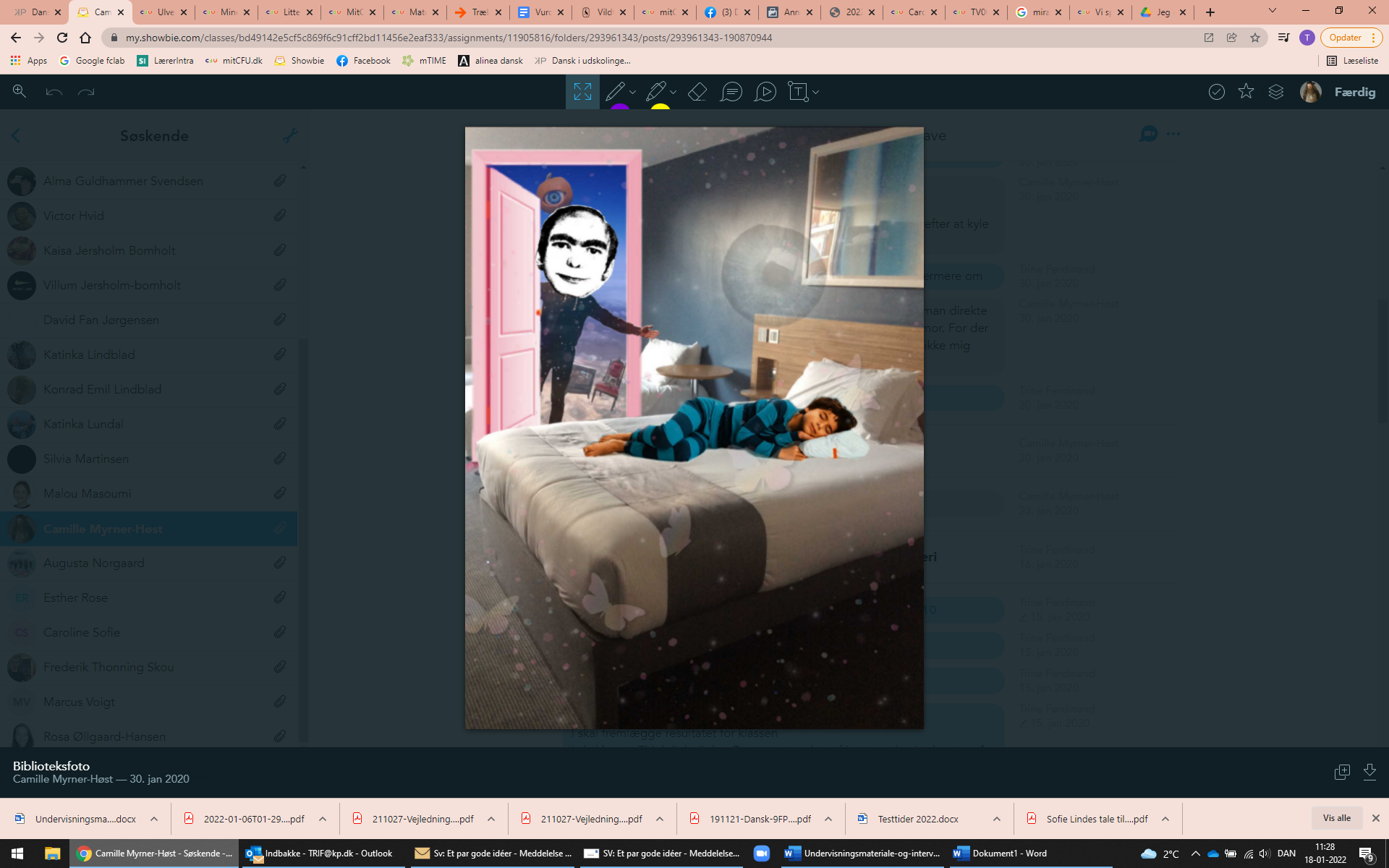 Analyse-opgaveHvert makkerpar for tildelt hver sit opslag fra bogen, som de skal analysere og fremlægge for klassen.I skal to og to analysere et opslag i Hader, Hader ikke, som jeg tildeler jer.I skal fremlægge jeres analyse for klassen.I skal bruge Thinklink til det. Tag et foto af jeres opslag, og læg det ind i ThinkLink på Skoletube. Læg tekstpunkter ind på billedet.Se et eleveksempel her https://www.thinglink.com/scene/1274313982471045121 I skal komme ind på nedenstående analysepunkter, HVIS det giver mening i jeres opslag!Det skrevne sprogFormEr der noget særligt ved teksten form og udseende?SprogetEr der særlige ord?Bruges der nogen særlige sproglige virkemidler? www.indidansk.dk/sproglige-virkemidler IndholdHvad handler teksten om?BilledePersonernes kropssprog, mimik, blikretning, størrelse, udseendeAndre elementers størrelse, udseende, symbolske betyningPersoner og elementers placering og størrelse i forhold til hinandenSamspil mellem tekst og billedeHvad får vi at vide i billedet, som ikke kommer frem i teksten?Hvad får vi at vide i teksten, som ikke er med i billedet?PerspektiveringHvad virker surrealistisk i billedet?Supplerende materialerSe links til supplerende materialer fra CFU under ‘Sammenhæng’ på posten.